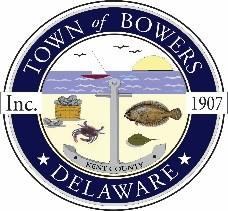 Town of Bowers3308 Main St., Frederica ,DE 19946(302)572-9000
Bowersbeach.delaware.govAGENDAThursday, August 9, 2018Regular meeting to be brought to order at 7:00pmSWEARING IN OF MAYOR AND COUNCILAssignment of positions for council membersPledge of AllegianceMeeting Minutes ApprovalTreasurer’s Report ApprovalEXECUTIVE SESSION CONCERNING SALES OR LEASES OF REAL PROPERTYCOMMITTEE REPORTSParks and Recreation PlanningStreetsBoard of AdjustmentsZoning Code RevisionsCode Enforcement ReportParking Lot OLD BUSINESSDrainageKC Kent County Crime WatchUpdate on Reitmeier PropertyNEW BUSINESSDNREC Officer for Discussion on the Burning Ban and Beach FiresUpcoming Museum Events